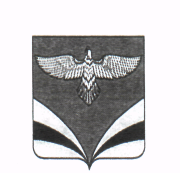               АДМИНИСТРАЦИЯ        сельского поселения Натальино    муниципального района Безенчукский                  Самарской области       с. Натальино, ул. Школьная, 1               тел./факс. 8(846)76 48118          ПОСТАНОВЛЕНИЕ  №  14                  11 февраля 2021 гОб утверждении  Соглашения о совместной деятельности по осуществлению профилактики пожаров, тушению пожаров и проведению аварийно-спасательных работ и развитию пожарного добровольчества на территории сельского поселения Натальино      В соответствии с Федеральным законом от 06.10.2003 № 131-ФЗ «Об общих принципах организации местного самоуправления в Российской Федерации», Федеральным законом от 21.12.1994г. № 69-ФЗ «О пожарной безопасности», Федеральным законом от 06.05.2011г. № 100-ФЗ «О добровольной пожарной охране» и Приказом МЧС РФ от 12.12.2007г. № 645 «О реализации федерального и областного законодательства в области пожарной безопасности», Администрация сельского поселения Натальино муниципального района Безенчукский Самарской областиПОСТАНОВЛЯЕТ:1. Утвердить Соглашение о совместной деятельности по осуществлению профилактики пожаров, тушению пожаров и проведении аварийно-спасательных работ и развитию пожарного добровольчества на территории сельского поселения Натальино (Приложение № 1).2.   Настоящее решение вступает в силу с момента подписания.3.   Настоящее постановление опубликовать в газете «Вестник сельского поселения Натальино».4. Контроль  за выполнением настоящего постановления возложить на главу сельского поселения Натальино Н.К. Машукаева .И.о. главы сельского поселения Натальино                                                                                         О.Ю Зубко   Администрация сельского поселения Натальино муниципального района Безенчукский Самарской области (далее –  Администрация), в лице Главы сельского поселения Васильева Валерия Борисовича, действующего на основании Устава, и Региональное общественное учреждение Самарской области  добровольная пожарная команда «01», именуемое в дальнейшем «РОУ СО- ДПК «01», в лице директора Исакова А.П., действующего на основании Устава с другой стороны, вместе именуемые «Стороны», заключили настоящее Соглашение о совместной деятельности пожарно- спасательных работ и развитию пожарного дела и услуг на территории по осуществлению профилактики пожаров,  развитию пожарного добровольчества и выполнению противопожарных работ и услуг на территории сельского поселения Натальино муниципального района Безенчукский Самарской области.I. Обязанности сторон1.1. «Администрация» в рамках своих полномочий:1.1.1. Обеспечивает предоставление РОУ СО - ДПК «01» информацию о пожарах и ЧС, произошедших на территории сельского поселения Натальино, наличии и состоянии сил и средств, привлекаемых для ликвидации пожаров и ЧС.1.1.2. Предоставляет РОУ СО -ДПК «01» по акту приема-передачи в безвозмездное пользование:отапливаемый гараж, расположенный по адресу: Самарская область, Безенчукский район, село Натальино, ул. Школьная,1В кадастровый номер объекта капитального строительства 63:12:1706006:206 (далее по тексту – Помещение);специализированное транспортное средство для обеспечения деятельности добровольной пожарной команды РОУ СО-ДПК «01».1.1.3. Осуществляет в установленном законом порядке страхование и проведение ежегодного технического осмотра специализированного транспортного средства, используемого для обеспечения деятельности добровольной пожарной команды РОУ СО-ДПК «01».1.2. РОУ СО-ДПК «01» в рамках своих полномочий:1.2.1. Участвует в тушении пожаров на территории сельского поселения Натальино муниципального района Безенчукский, Самарской области, после получения вызова от диспетчера ЕДДС муниципального района, граждан, проживающих на территории сельского поселения.1.2.2. Участвует в спасении людей и имущества при пожарах и ЧС на территории сельского поселения Натальино муниципального района Безенчукский Самарской области.1.2.3. Участвует в профилактике и учете пожаров, проведению аварийно-спасательных работ, развитию пожарного добровольчества и выполнению противопожарных работ и услуг на территории сельского поселения Натальино муниципального района Безенчукский Самарской области.1.2.4. «Обеспечивает технику и личный состав добровольной пожарной команды РОУ СО-ДПК «01» горюче - смазочными материалами, автозапчастями для мелкого и среднего ремонта, спецодеждой, осуществляет личное страхование добровольных пожарных на период исполнения ими обязанностей, осуществляет обучение добровольных пожарных, материально стимулирует добровольцев за участие в тушении пожаров, проведение пожарно-профилактических мероприятий  на территории сельского поселения.1.2.5. Обеспечивает участие членов РОУ СО-ДПК «01» в патрулировании. Обеспечивает сохранность и эффективное использование помещения, специализированного транспортного средства и другого оборудования, принадлежащего Администрации сельского поселения Натальино предоставленного в безвозмездное пользование РОУ СО-ДПК «01» для обеспечения деятельности добровольной пожарной команды РОУ СО-ДПК «01».территории сельского поселения Натальино муниципального района Безенчукский Самарской области, в случае установления особого противопожарного режима.1.2.6. Определяет границы территории, на которой должны проводиться действия по тушению пожара. При поступлении сигнала о пожаре дает команду «Выезд и следование к месту пожара».1.3. Совместные действия сторон:1.3.1. При реализации настоящего соглашения «Стороны» обязуются руководствоваться требованиями действующего законодательства, нормативными правовыми актами и документами, регламентирующими деятельность сторон.1.3.2. Предоставлять по запросу другой стороны информацию о реализации настоящего соглашения.II. Срок действия Соглашения1.      Настоящее Соглашение составлено в двух экземплярах, имеющих одинаковую юридическую силу, по одному экземпляру для каждой из Сторон. 2.      Настоящее Соглашение одобряется Администрацией сельского поселения Натальино муниципального района Безенчукский Самарской области3.      Настоящее соглашение вступает в силу со дня его подписания и действует 1 год. Соглашение ежегодно пролонгируется на следующий год, если одна из сторон до «01» декабря текущего года не заявит письменно о его расторжении.4.       В случае возникновения между Сторонами разногласий по исполнению настоящего Соглашения Стороны обязаны заявить об этом друг другу в письменной форме и принять меры к их урегулированию путем переговоров.Внесение изменений в настоящее Соглашение оформляется дополнительными соглашениями.Каждая из Сторон имеет право прекратить действие настоящего Соглашения путем письменного уведомления другой Стороны об этом.Реквизиты сторон:Администрация сельского поселения Натальиномуниципального района Безенчукский Самарской области Региональное общественное учреждение  Самарской области- Добровольная пожарная команда«01»СОГЛАШЕНИЕ№__о совместной деятельности по осуществлению профилактики и тушения пожаров, проведению аварийно-спасательных работ, эффективной координации совместных действий в тушении пожаров, спасении людей и имущества при пожарах развитию пожарного добровольчества и выполнению противопожарных работ и услуг на территории сельского поселения Натальино муниципального района Безенчукский Самарской области2021 СОГЛАШЕНИЕ№__о совместной деятельности по осуществлению профилактики и тушения пожаров, проведению аварийно-спасательных работ, эффективной координации совместных действий в тушении пожаров, спасении людей и имущества при пожарах развитию пожарного добровольчества и выполнению противопожарных работ и услуг на территории сельского поселения Натальино муниципального района Безенчукский Самарской области2021 «РОУ СО-ДПК «01»  Региональное общественное учреждение Самарской области-Добровольная пожарная команда«01» 446192 Самарская область, Большеглушицкий р-н,с.Константиновка,ул.Центральная,д.5Почтовый адрес: 443041Самарскойобл. г. Самара ул. Ленинская  119 помещение 19Тел/факт: (846) 3337931, 3323185ИНН/КПП 6375997024/637501001ОГРН 1126300001850Банковские реквизиты:Поволжский Банк ПАО Сбербанк  г. Самара БИК 043601607к/сч 30101810200000000607р/счДиректор____________ /А.П.Исаков/ м.п.Сельское  поселение НатальиноМуниципального района Безенчукский,Юридический адрес село Натальино, ул. Школьная, 1    Тел/факт: ИНН/КПП 6362012424/636201001ОГРН 1056362024730 Банковские реквизиты: Отделение Самара БАНКА РОССИИ\Уфк по Самарской областик/сч 03 231 643 366 044 244 200р/сч 40102810545370000036БИК 013601205Глава сельского поселения Натальино            ____________ / Н.К.Машукаев/ м.п.